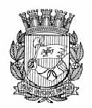 Publicado no D.O.C. São Paulo, 37, Ano 63, Quarta-feira.28 de Fevereiro de 2018Gabinete do Prefeito, pág. 01PORTARIA 71, DE 27 DE FEVEREIRO DE 2018ALTERA A COMPOSIÇÃO DO CONSELHO MUNICIPALDE POLÍTICA URBANA - CMPUJOÃO DORIA, Prefeito do Município de São Paulo, usandodas atribuições que lhe são conferidas por lei,RESOLVE:Art. 1º Designar a senhora LUANA MORAES AMORIM, RF847.207.6, para, na qualidade de suplente e como representanteda Secretaria Municipal de Trabalho e Empreendedorismo,integrar o Conselho Municipal de Política Urbana – CMPU, nostermos do Decreto 56.268, de 22 de julho de 2015, com asalterações expressas no Decreto 57.720, de 7 de junho de 2017.Art. 2º Cessar, em consequência, a designação do senhorJULIO HENRIQUE CANUTO DA SILVA (designado por meio daPortaria 123-PREF, de 15 de maio de 2017) para integrar oreferido Conselho.PREFEITURA DO MUNICÍPIO DE SÃO PAULO, aos 27 defevereiro de 2018, 465º da fundação de São Paulo.JOÃO DORIA, PrefeitoPORTARIA 73, DE 27 DE FEVEREIRO DE 2018JOÃO DORIA, Prefeito do Município de São Paulo, usandodas atribuições que lhe são conferidas por lei,RESOLVE:Exonerar, a pedido, a senhora GIULIA DA CUNHA FERNANDESPUTTOMATTI, RF 838.350.2, do cargo de SecretáriaAdjunta, símbolo SAD, do Gabinete do Secretário – GABSF, daSecretaria Municipal da Fazenda (vaga 8767).PREFEITURA DO MUNICÍPIO DE SÃO PAULO, aos 27 defevereiro de 2018, 465º da fundação de São Paulo.JOÃO DORIA, PrefeitoTÍTULO DE NOMEAÇÃO 8, DE 27 DE FEVEREIRODE 2018JOÃO DORIA, Prefeito do Município de São Paulo, usandodas atribuições que lhe são conferidas por lei,RESOLVE:Nomear o senhor LUIS FELIPE VIDAL ARELLANO, RF 805.664.1, para exercer o cargo de Secretário Adjunto, símbolo SAD, do Gabinete do Secretário –GABSF, da Secretaria Municipal da Fazenda (vaga 8767).PREFEITURA DO MUNICÍPIO DE SÃO PAULO, aos 27 defevereiro de 2018, 465º da fundação de São Paulo.JOÃO DORIA, PrefeitoCASA CIVILPORTARIA 250, DE 27 DE FEVEREIRO DE 2018BRUNO COVAS, Secretário Chefe da Casa Civil, no uso dacompetência que lhe foi conferida pelo Decreto 57.965, de 06.11.2017,RESOLVE:Exonerar, a partir de 23/02/2018, o senhor ANTONIO AFONSODE MIRANDA, RF 515.500.2, do cargo de Supervisor TécnicoII, Ref. DAS-12, da Supervisão de Execução Orçamentária eFinanceira, da Supervisão Geral de Administração e Finanças, daSecretaria Municipal de Trabalho e Empreendedorismo, constantedo Anexo I, Tabela “D”, do Decreto 50.995/09 (vaga 13531).CASA CIVIL, aos 27 de fevereiro de 2018.BRUNO COVAS, Secretário Chefe da Casa CivilGabinete do Prefeito, pág. 03CASA CIVILTÍTULO DE NOMEAÇÃO 137, DE 27 DE FEVEREIRO DE 2018BRUNO COVAS, Secretário Chefe da Casa Civil, no uso dacompetência que lhe foi conferida pelo Decreto 57.965, de 06.11.2017,RESOLVE:NOMEARSECRETARIA MUNICIPAL DE TRABALHO E EMPREENDEDORISMO1 – LAURA MOURA, RG 40.183.792-0 SSP/SP, para exercero cargo de Encarregado de Serviços Gerais, Ref. DAI-02, do Gabinetedo Secretário, da Secretaria Municipal de Trabalho e Empreendedorismo,constante do Decreto 56.839/16 (vaga 1362).2 – ANTONIO AFONSO DE MIRANDA, RF 515.500.2, excepcionalmente,a partir de 23/02/2018, para exercer o cargo deSupervisor Técnico II, Ref. DAS-12, da Supervisão de ExecuçãoOrçamentária e Financeira, da Supervisão Geral de Administraçãoe Finanças, da Secretaria Municipal de Trabalho e Empreendedorismo,constante do Anexo I, Tabela “D” do Decreto 50.995/09 (vaga 13531).3 – JOSÉ CARLOS DA SILVA, RF 677.817.8, para exercer ocargo de Administrador de Mercado e Frigorífico I, Ref. DAI-08,do Gabinete do Coordenador, da Coordenadoria de Segurança Alimentar e Nutricional, da Secretaria Municipal de Trabalho e Empreendedorismo, constante dos Decretos 54.888/14 e 54.990/14 (vaga 1763).CASA CIVIL, aos 27 de fevereiro de 2018.BRUNO COVAS, Secretário Chefe da Casa CivilSecretarias, pág. 32PORTARIA SMT-GAB N° 028/18 DE 27 DE FEVEREIRO DE 2018Altera a composição do Comitê Permanente de SegurançaViária - CPSV do Município de São Paulo, instituídopela Portaria SMT.GAB nº 001/2018; revoga a PortariaSMT-GAB nº 004/2018SÉRGIO AVELLEDA , Secretário Municipal de Mobilidade e Transportes do Município de São Paulo, no uso de suas atribuições legais e da competência conferida pelo Decreto nº 57.867, de 12 de setembro de 2017,CONSIDERANDO a instituição do Comitê Permanente deSegurança Viária do Município de São Paulo, através da PortariaSMT.GAB nº 001, de 30 de janeiro de 2018;CONSIDERANDO que, para o exercício das atribuiçõesconferidas pelo art. 2º da Portaria SMT.GAB 001/2018 e demais ações voltadas à segurança viária do Município de São Paulo, faz-se necessário o incremento da interlocução com diversas entidades e órgãos públicos,RESOLVE:Art. 1° - Alterar a composição do Comitê Permanente deSegurança Viária - CPSV do Município de São Paulo, passando oart. 3º da Portaria SMT.GAB nº 001/2018 a ter a seguinte redação:“Art. 3° O Comitê Permanente de Segurança Viária – CPSVdo Município de São Paulo será composto por:a) representantes da Secretaria de Mobilidade e Transportes do Município de São Paulo: Secretário Municipal de Mobilidade e Transportes, Secretário Adjunto de Mobilidade e Transportes, Diretor do Departamento de Operação do Sistema Viário – DSV e Diretor do Departamento de Transportes Públicos – DTP;b) representantes da Companhia de Engenharia de Tráfego(CET): Diretor Presidente, Diretor de Operações, Diretor Adjuntode Sinalização, Diretor Adjunto de Planejamento, Superintendentede Planejamento, Superintendente de Desenvolvimento e Educação de Trânsito e Gerentes Regionais de Engenharia de Tráfego (GETs);c) representantes da São Paulo Transporte S/A (SPTrans): DiretorPresidente, Diretor de Operações e Diretor de Planejamento.d) 01 representante do Comando de Policiamento de Trânsito da Polícia Militar;e) 01 representante da Secretaria Municipal de Segurança Urbana - SMSU;f) 01 representante da Secretaria Especial de Comunicaçãodo Município de São Paulo – SECOM/SGM;g) 01 representante da Secretaria Municipal de Saúde - SMS;h) 01 representante da Secretaria Municipal de Educação - SME;i) 01 representante da Secretaria Municipal de Serviços e Obras - SMSO;j) 01 representante da Secretaria Municipal de Urbanismo eLicenciamento - SMUL;l) 01 representante da Secretaria Municipal das Prefeituras Regionais – SMPR;m) 01 representante da Secretaria Municipal da Pessoacom Deficiência – SMPED;n) 01 representante da Secretaria Municipal do Trabalho eEmpreendedorismo – SMTE;o) 01 representante da Secretaria Municipal de Habitação – SMH;p) 01 representante do Departamento Estadual de Trânsito – DETRAN/SP;q) 01 representante do Departamento de Estradas de Rodagemdo Estado de São Paulo – DER/SP;r) 01 representante da Agência Reguladora de ServiçosPúblicos Delegados de Transporte do Estado de São Paulo – ARTESP;s) 01 representante da Empresa Metropolitana de TransportesUrbanos de São Paulo – EMTU/SP.Parágrafo único - A Presidência do Comitê será exercida pelo Secretário Municipal de Mobilidade e Transportes, e a Vice-Presidência e Coordenação Técnica pelo Secretário Adjunto de Mobilidade e Transportes do Município de São Paulo.”Art. 2º - Para o exercício das atribuições conferidas pelo art. 2º da Portaria SMT.GAB Nº 001/2018, o Comitê poderá contar com o auxílio e cooperação técnica da The International Union Against Tuberculosis And Lung Disease, Inc. (The Union North America), nos termos do Acordo de Cooperação celebrado entre a referida entidade e a Prefeitura do Município de São Paulo, com o objetivo de estabelecer procedimentos continuados de cooperação técnica na área de segurança no trânsito da Cidade de São Paulo, e estabelecer os objetivos e funções em que a The Union North America (UNA – organização não governamental global de saúde pública) e a Prefeitura de São Paulo colaborarão como parte da Iniciativa Bloomberg de Segurança Global no Trânsito.Art. 3º - Permanecem inalteradas as demais disposições daPortaria SMT.GAB 001/2018.Art. 4° - Esta portaria entrará em vigor na data de suapublicação, revogada a Portaria SMT-GAB nº 004, de 31 de janeiro de 2018.Servidores, pág. 39TRABALHO E EMPREENDEDORISMOGABINETE DA SECRETÁRIAFÉRIAS DEFERIDAS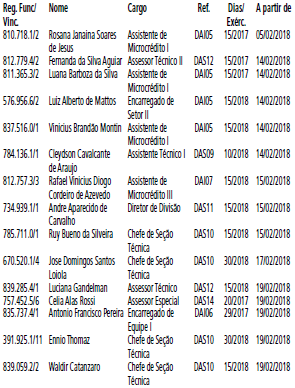 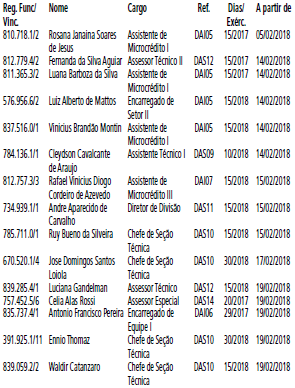 Editais, pág. 50TRABALHO E EMPREENDEDORISMOGABINETE DA SECRETÁRIACOORDENADORIA DE SEGURANÇA ALIMENTAR E NUTRICIONALNOTIFICAÇÃOFicam as empresas permissionárias a seguir relacionadase identificadas, NOTIFICADAS de que se encontram sujeitasà aplicação da penalidade de revogação de permissão de uso,nos termos do estabelecido no art. 25, inciso II, do Decreto nº41.425, de 27 de novembro de 2001, tendo em vista a faltade pagamento do preço público devido pela ocupaçãoda área ( POA ), por mais de 60 ( sessenta ) dias . Assim,ficam as referidas empresas, INTIMADAS a liquidar o débito emaberto, no prazo de 15 (quinze) dias corridos, a contar da datade publicação da presente no D.O.C. ou apresentar, querendo, nomesmo prazo, defesa prévia que lhe é garantida por lei.Mercado Municipal PaulistanoEmpório Raga Ltda - EPP, Rua G Box 11Com de Carnes Nicolino Magno Ltda, Rua J Box 05 07Biojóias Ateliê Esp Modas Ass Artes Ltda - EPP, Rua I Box 31 33Swett Fruits Com Import e Exportação Ltda - ME, Rua I Box 18Agro Comercial Quirino Ltda - ME, Rua O Box 11Peixaria Raio de Sol Ltda – ME, Rua C Box 33Rodolpho Strada Appolari - ME, Rua K Box 33Mercado Municipal da LapaLanches Mercado da Lapa Ltda - ME, Rua 1 Box 07Comércio Cereais Quatro Estrelas Ltda, Box 107Com Vendrame de Carra Ltda - ME, Rua 1 Box 09 11 13Cia Empório do Bacalhau Ltda - ME, Box 104Mercado Municipal Kinjo YamatoMarisa Gushiken Guerretta - EPP, Módulo 23 26Com de Legumes Nakamoto Ltda - ME, Módulo 134 135YN Comercial Ltda - ME, Box 20Janete Litsuko Kagamida - ME, Módulo 74Eduardo Zeferino da Silva - ME, Box 31Paulo Zeferino da Silva - ME, Box 34Vander Kanagusuku Hortifrutigranjeiro - ME, Módulo 14Mercado Municipal do IpirangaFrios e Laticínios Dias Ltda - ME, Box 13 14Mercado Municipal do TucuruviAteliê Esp Modas Aces Artesanantos Ltda - ME, Box 15Mercado Municipal de GuaianasesQuitanda Sumikawa Ltda - ME, Box 12Vanderleia G Garcia Floricultura - ME, Box 26 33Central de Abastecimento LesteMercearia A E Carvalho Ltda - ME, Box V39Maura Adriana de Souza Açougue - ME, Box V10Mercado Municipal do SapopembaComercial de Pescados Hilário Ltda - ME, Box 03Fruto Novo Alimentos Ltda - ME, Box 08 09Anjos e Anjos Papelaria Ltda – ME, Box 01Mercado Municipal Teotônio VilelaElenice Xavier - ME, Box 08Central de Abastecimento Pátio PariTakashi Comercio de Frutas e Legumes Ltda - ME, Rua J Box 01 a 10Adriano Vieira Cardoso - ME, Rua I Box 55 56 57Andre Alves Fernandes - ME, Rua A Box 63 64Josué Coutinho dos Santos - ME, Rua J Box 11 12 13Denis Barros de Souza Hortifruti - ME, Rua B Box 45 46TNJ Hortifruti Ltda - ME, Rua A Box 09 10Jose Franca Produtor Rural, Rua G Box 06 07Adibe Mauad da Silva - ME, Rua G Box 27 28 29Vicente Fernandes Produtor Rural, Rua J Box 93Mauriti Condimentos Ltda - ME, Rua A Box 07Milton do Carmo - ME, Rua I Box 34 a 39Martinho Vieira Martins Produtor Rural, Rua I Box 80Com União Hortifrutigranjeiro Ltda - ME, Rua C Box 35 a 43Alessandro Ribeiro da Silva - ME, Rua C Box 02 ARMJose Alves dos Santos Neto - ME, Rua I Box 61Galpão Grill Ltda - ME, Rua E Box 18 a 22Marinaldo Pereira Bezerra - ME, Rua J Box 36 37Mary Com e Dist de Hortifruti Ltda, Rua I Box 31Mary Com e Dist de Hortifruti Ltda, Rua I Box 28 29 30Alexandre Fortaleza Carvalho – ME, Rua J Box 38Ass Com Central PT Pari Reg ACCAPP, Box EstacNOTIFICAÇÃOFicam as empresas permissionárias a seguir relacionadas eidentificadas, NOTIFICADAS de que se encontram sujeitas à aplicação daPenalidade de revogação de permissão de uso, nos termosdo estabelecido no art.13, da Portaria 109/SMSP/ABAST/2008, tendo em vista a falta de pagamento do preço público (POA) devido pela ocupação da área .Assim, ficam as referidas empresas, INTIMADAS a liquidar o débitoem aberto, no prazo de 15 (quinze) dias corridos, a contarda data de publicação da presente no D.O.C., ou apresentar,querendo, no mesmo prazo, defesa préviaque lhe é garantida por lei.Sacolão Municipal do Rio PequenoJailsa Jacira da Silva Pastelaria - ME, Box 02Sacolão Municipal da Cidade TiradentesPedro da Silva Santos Jornaleiro - ME, Box 17Sacolão Municipal BrigadeiroJose Felix de Oliveira Ovos - ME, Box 04Sacolão Municipal City JaraguáJose Francisco de Santana - ME, Box 21Maria Girleide da Silva - ME, Box 22Ana Rosa da Silva Garcia - ME, Box 36Haro Com Assist Tecnica de Celular Ltda, Box 12 24Rodrigo Augusto Vitorio Refeições - ME, Box 07 19Juliana Cardoso da Silva - ME, Box 23Vagner Amaro da Silva - ME, Box 35